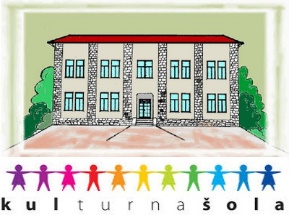 DatumŠtev.:SVETOVALNE STORITVE – NAČRTOVANJE in SPREMLJANJE IZVAJANJA V ŠOLSKEM LETU 2021/ 20202Otrok: ______________________S svetovalno storitvijo se zagotavlja podporno okolje za uspešnejše vključevanje otroka s posebnimi potrebami in je namenjen družini, strokovnim delavcem, skupini otrok v vrtcu.Razpored predvidenega izvajanja svetovalnih storitev:Zapisala svetovalna delavkaKristina Urh, uni. dipl. soc. del. Program usmeritve:Vrsta in stopnja primanjkljaja:Št. ur dodatne strokovne pomoči:Pripomočki, navedeni v odločbi:Zmanjšano število otrok v oddelkuDatum odločbeŠtevilka odločbeDatum preverjanjaEvidencva opravljenih urTerminVsebina